Пояснительная записка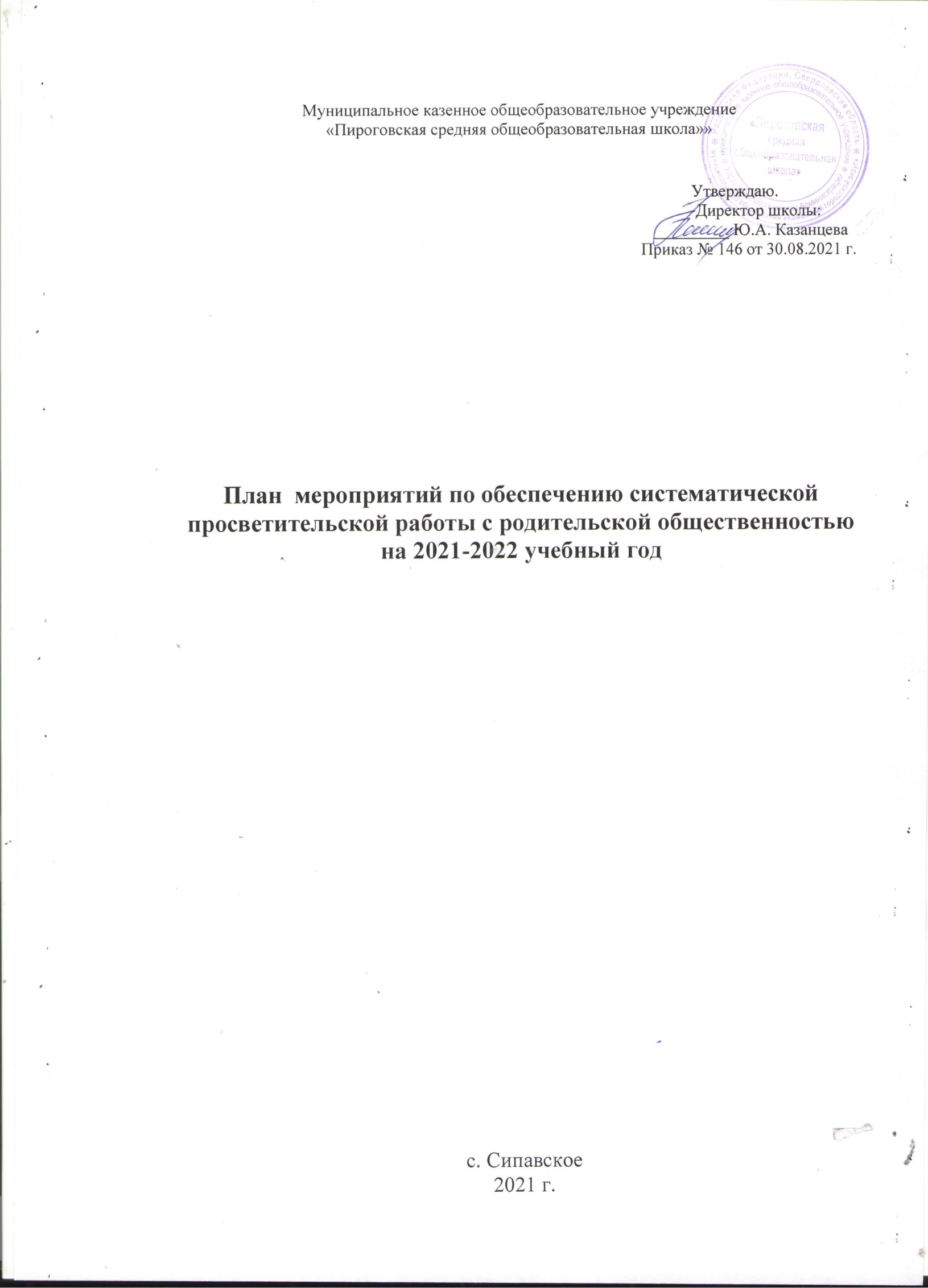  Федеральный закон  «Об образовании в Российской Федерации» подчёркивает исключительную роль семьи в решении задач воспитания. Достижение успеха в процессе воспитания детей возможно только при условии объединения усилий семьи и других социальных институтов, важнейшее место из которых занимает образовательная организация, обеспечивающая реальное взаимодействие родителей и педагогов в воспитательном процессе. Школа должна не только поддерживать тесные связи с семьей и общественностью, но и оказывать воздействие на активизацию воспитательной деятельности родителей, повышать их ответственность за воспитание детей. Объединяя педагогические усилия, учителя и родители должны хорошо знать те проблемы, над решением которых им следует работать совместно в процессе воспитания детей.В МКОУ «Пироговская СОШ» работа с семьей является одним из приоритетных направлений воспитательного процесса, важное место в котором занимает педагогическое просвещение родителей.             Актуальность данной проблемы заключается в том, что многие современные пороки общества (алкоголь, наркомания, преступность, психические расстройства и т.д.) являются следствием воспитания детей родителями с низким уровнем психолого-педагогической культуры, который выражается в безответственном отношении к выполнению своих воспитательных функций, сильнейшей мотивационной ограниченностью в решении проблем, связанных с воспитанием и развитием ребенка в семье, безграмотностью в решении проблем семейного воспитания. План  педагогического просвещения родителей  направлен на содействие родителям научиться понимать и воспитывать своих детей. Целью плана педагогического просвещения родителей является создание условий для повышения воспитательного потенциала семей обучающихся.Задачи:  - оказывать помощь родителям в вооружении необходимыми знаниями, основами педагогической культуры, актуальными вопросами воспитания с учётом возраста детей  и запросов родителей;  - содействовать формированию у родителей представлений о роли семьи в трудовом воспитании и жизненном самоопределении детей;   - способствовать установлению контактов с родителями и общественностью, семьи и школы, взаимодействию родителей и учителей в образовательных отношениях;     - обобщать и распространять положительный опыт воспитания.Ожидаемые результатыповышение интереса родителей к участию в системе педагогического просвещения;рост числа родителей, посещающих родительские собрания;активизация родителей в решении проблем семьи и социума (участие в общественно-полезной деятельности).Календарно- тематическое планирование деятельности по педагогическому просвещению родителей, формы  его реализации№Направления деятельностиЦелевая аудиторияТемаФормы работыСроки, времяОтветственные Межведомственное взаимодействие1.Педагогическая диагностика семьи Родители обучающихся 1-11 кл.Изучение  микроклимата и материально-бытовых условий семей при посещении на домуВ течение годаклассные руководителиСпециалисты по социальной работе, участковый инспектор, представители женсовета, Совета ветеранов1.Педагогическая диагностика семьи Родители обучающихся 1-11 кл.Формирование и корректировка информационной базы о семьяхВ течение годаКлассные руководители, ЗДВРСпециалисты по социальной работе, участковый инспектор1.Педагогическая диагностика семьи Родители обучающихся 1-11 кл.Заполнение социального паспорта школыСентябрь, январьЗДВР1.Педагогическая диагностика семьи Родители обучающихся 1-11 кл.Методика «Типология семьи»Педагогическая диагностикаоктябрьКлассные руководители1.Педагогическая диагностика семьи Родители обучающихся 1-11 кл.Методика «Воспитательный потенциал семьи»Педагогическая диагностикаапрельКлассные руководители2.Общешкольные родительские конференцииРодители обучающихся 1-11 кл.1. Результативность работы школы за 2020-2021 учебный год, основные направления деятельности в 2021-2022 учебном году.Профилактика кризисных состояний школьников.Беседа, просмотр презентации и видеороликов14.10.21.16. 30.Администрация школы, общешкольный родительский комитетСпециалисты СЦР «Лада»2.Общешкольные родительские конференцииРодители обучающихся 1-11 кл.Дидактические функции сети Интернет.Летняя оздоровительная кампания.Лекция, беседа, просмотр презентации08.04.22.	16 .30.Администрация школы, общешкольный родительский комитет3.Педагогический лекторий на классных родительских собранияхРодители обучающихся 1 классаШкольные трудности у учащихся 1 класса.Беседа с презентацией22.09.21., 16.00Классный руководитель, родительский комитет 1 класса3.Педагогический лекторий на классных родительских собранияхРодители обучающихся 1 классаВозрастные и индивидуальные особенности младшего школьника.Беседа с презентацией13.11.21., 16.30Классный руководитель, родительский комитет 1 класса3.Педагогический лекторий на классных родительских собранияхРодители обучающихся 1 классаКак помочь ребенку стать внимательным.Урок, беседа25.01.22., 15.00Классный руководитель, родительский комитет 1 класса3.Педагогический лекторий на классных родительских собранияхРодители обучающихся 1 классаЗдоровье наших детей.Беседа с презентацией22.03.22., 15.00Классный руководитель, родительский комитет 1 классаФельдшер Сипавской ОВП3.Педагогический лекторий на классных родительских собранияхРодители обучающихся 2 классаПервые уроки школьной отметки.Педагогический тренинг 28.09.21.,16.00.Классный руководитель, родительский комитет 2 класса3.Педагогический лекторий на классных родительских собранияхРодители обучающихся 2 классаРоль книги в развитии интеллектуальных умений ребенка.«Круглый стол»23.11.21.16.00.Классный руководитель, родительский комитет 2 класса3.Педагогический лекторий на классных родительских собранияхРодители обучающихся 2 классаРоль самооценки в формировании личности.Лекция.15.02.2216.00.Классный руководитель, родительский комитет 2 класса3.Педагогический лекторий на классных родительских собранияхРодители обучающихся 2 класса«Перелистывая страницы учебного года…» (совместно с детьми).Устный журнал 20.05.22.16.00.Классный руководитель, родительский комитет 2 класса3.Педагогический лекторий на классных родительских собранияхРодители обучающихся 3 классаПоощрение и наказание детей в семье.Беседа, обмен мнениями 19.10.21., 15.00.Классный руководитель, родительский комитет 3 классаСовет женщин при Сипавской с/а3.Педагогический лекторий на классных родительских собранияхРодители обучающихся 3 классаЗначение памяти в интеллектуальном развитии школьника.Лекция с презентацией 18.12.21., 15.00.Классный руководитель, родительский комитет 3 класса3.Педагогический лекторий на классных родительских собранияхРодители обучающихся 3 класса«Мой ребенок становится трудным».«Круглый стол»15.03.22., 15.00.Классный руководитель, родительский комитет 3 класса3.Педагогический лекторий на классных родительских собранияхРодители обучающихся 3 классаЧто нужно знать родителям о физиологии младшего школьника? Полезные советы на каждый деньБеседа16.05.22., 15.00.Классный руководитель, родительский комитет 3 классаФельдшер Сипавской ОВП3.Педагогический лекторий на классных родительских собранияхРодители обучающихся 4 классаРоль семьи и школы в формировании интереса к чтению. Значение памяти в интеллектуальном развитии школьника.Выставка литературы и рисунков. Анкетирование. комплекс упражнений для развития памяти. 07.10.21.17.00Классный руководитель, родительский комитет 4 классаСовет женщин при Сипавской с/а3.Педагогический лекторий на классных родительских собранияхРодители обучающихся 4 класса«О родных и близких людях с любовью».Совместная беседа родителей и детей. конкурс сочинений «Дом, в котором я живу».18.12.21., 17.00.Классный руководитель, родительский комитет 4 класса3.Педагогический лекторий на классных родительских собранияхРодители обучающихся 4 классаКак научить своего ребенка жить в мире людей. Поговорим о дружбе.Анкетирование. Разбор ситуаций20.02.2217.00Классный руководитель, родительский комитет 4 класса3.Педагогический лекторий на классных родительских собранияхРодители обучающихся 4 классаКак уберечь ребенка от насилия.Беседа, разбор ситуаций, подготовка памяток.12.04.22., 17.00.Классный руководитель, родительский комитет 4 класса3.Педагогический лекторий на классных родительских собранияхРодители обучающихся 5 классаКак помочь ребенку в учебе«Круглый стол»16.10.21., 18.00.Классный руководитель, родительский комитет 5 класса3.Педагогический лекторий на классных родительских собранияхРодители обучающихся 5 классаО поощрении и наказании детей в семьеАнкетирование, диалог18.12.21., 18.00.Классный руководитель, родительский комитет 5 класса3.Педагогический лекторий на классных родительских собранияхРодители обучающихся 5 классаДетская нервозность, ее предупреждение.Беседа с презентацией12.03.22., 18.00.Классный руководитель, родительский комитет 5 класса3.Педагогический лекторий на классных родительских собранияхРодители обучающихся 5 класса«Вот и стали мы на год взрослей»«Круглый стол»14.05.22., 18.00.Классный руководитель, родительский комитет 5 класса3.Педагогический лекторий на классных родительских собранияхРодители обучающихся 6 классаПервые проблемы подросткового возраста.«Круглый стол»01.10.22., 16.30.Классный руководитель, родительский комитет 6 классаФельдшер Сипавской ОВП3.Педагогический лекторий на классных родительских собранияхРодители обучающихся 6 классаГаджеты в жизни школьника.Обмен мнениями 11.12.21., 16.30.Классный руководитель, родительский комитет 6 класса3.Педагогический лекторий на классных родительских собранияхРодители обучающихся 6 классаПоложительные эмоции и их значение в жизни человека.Семинар 19.03.22., 16.30.Классный руководитель, родительский комитет 6 класса3.Педагогический лекторий на классных родительских собранияхРодители обучающихся 6 классаПоощрение и наказание в семье.Обмен мнениями 14.05.22., 16.30.Классный руководитель, родительский комитет 6 класса3.Педагогический лекторий на классных родительских собранияхРодители обучающихся 7 классаПсихологические и физиологические особенности среднего подросткового возраста.Беседа с презентацией 14.09.21., 17. 30.Классный руководитель, родительский комитет 7 классаФельдшер Сипавской ОВП3.Педагогический лекторий на классных родительских собранияхРодители обучающихся 7 классаВИЧ и подростокКонференция 18.12.21., 17.00.Классный руководитель, родительский комитет 7 класса3.Педагогический лекторий на классных родительских собранияхРодители обучающихся 7 классаКультура чтения«Круглый стол»20.02.22., 17.00.Классный руководитель, родительский комитет 7 классаБиблиотекарь Сипавской библиотеки3.Педагогический лекторий на классных родительских собранияхРодители обучающихся 7 классаСекреты семейного воспитанияЧас общения.12.03.22., 17.00Классный руководитель, родительский комитет 7 классаРодители обучающихся 8 классаЖизненные цели подростков.Беседа, анкетирование 13.10.21., 16.30.Классный руководитель, родительский комитет 8 классаРодители обучающихся 8 классаКак помочь подростку приобрести уверенность в себеБеседа, просмотр видеоролика 11.12.21., 16.30.Классный руководитель, родительский комитет 8 классаРодители обучающихся 8 классаО трудностях учения.Беседа, информационные листы 19.03.22., 16.30.Классный руководитель, родительский комитет 8 классаРодители обучающихся 8 классаНравственные приоритеты семьи.Беседа, выставка работ детей и родителей «Наши увлечения»14.05.22., 16.30.Классный руководитель, родительский комитет 8 классаРодители обучающихся 9 классаПсихологические особенности девятиклассника.Беседа с презентацией 14.09.21., 17. 30.Классный руководитель, родительский комитет 9 классаРодители обучающихся 9 классаСклонности и интересы подростков в выборе профессии.«Круглый стол»18.12.21., 17.00.Классный руководитель, родительский комитет 9 классаРодители обучающихся 9 классаКак подготовить себя и ребенка к будущим экзаменам.«Круглый стол»20.02.22., 17.00.Классный руководитель, родительский комитет 9 классаРодители обучающихся 9 классаПсихологическая помощь детям во время экзаменов.Беседа 13.05.22., 17.00.Классный руководитель, родительский комитет 9 классаРодители обучающихся 10 -11 классаДомашние задания и старшеклассники: как успеть всё выполнить?Беседа с презентацией 07.10.21., 17.00.Классный руководитель, родительский комитет 10 - 11классаРодители обучающихся 10 -11 классаСамореализация личности в условиях современного образования.Диспут 25.12.21., 17.00.Классный руководитель, родительский комитет 10 - 11классаРодители обучающихся 10 -11 классаКак подготовить себя и ребёнка к ЕГЭБеседа с презентацией 19.03.22., 17.00.Классный руководитель, родительский комитет 10 - 11классаРодители обучающихся 10 -11 классаЧто там, за поворотом, или подготовка к взрослой жизни начинается сейчас...«Круглый стол»24.04.21., 17.00Классный руководитель, родительский комитет 10 - 11класса4.Индивидуаль-ные консультации для родителейРодители обучающихся 1-11 классовВ течение годаАдминистрацияшколы, классные руководителиПсихологи СРЦ «Лада»5.Оформление и распростра-нение листовок и памяток для родителейРодители обучающихся 1-11 классовВ течение годаАдминистрацияшколы, классные руководителиСпециалисты СРЦ «Лада», фельдшер Сипавской ОВП, Служба занятости, ПДН6.Размещение материалов для родителей на школьном сайтеРодители обучающихся 1-11 классовВ течение годаАдминистрацияшколы, ответственный за наполнение сайта7.Размещение материалов для родителей на информацион-ном стендеРодители обучающихся 1-11 классовВ течение годаАдминистрацияшколы